План мероприятий на летний период МБУ «СЦТ «Штурм»ИюньОткрытое лично-командное первенство города по спортивному туризму (дистанция-водная-байдарка) г.Старый Оскол, река Осколец - 2 июня.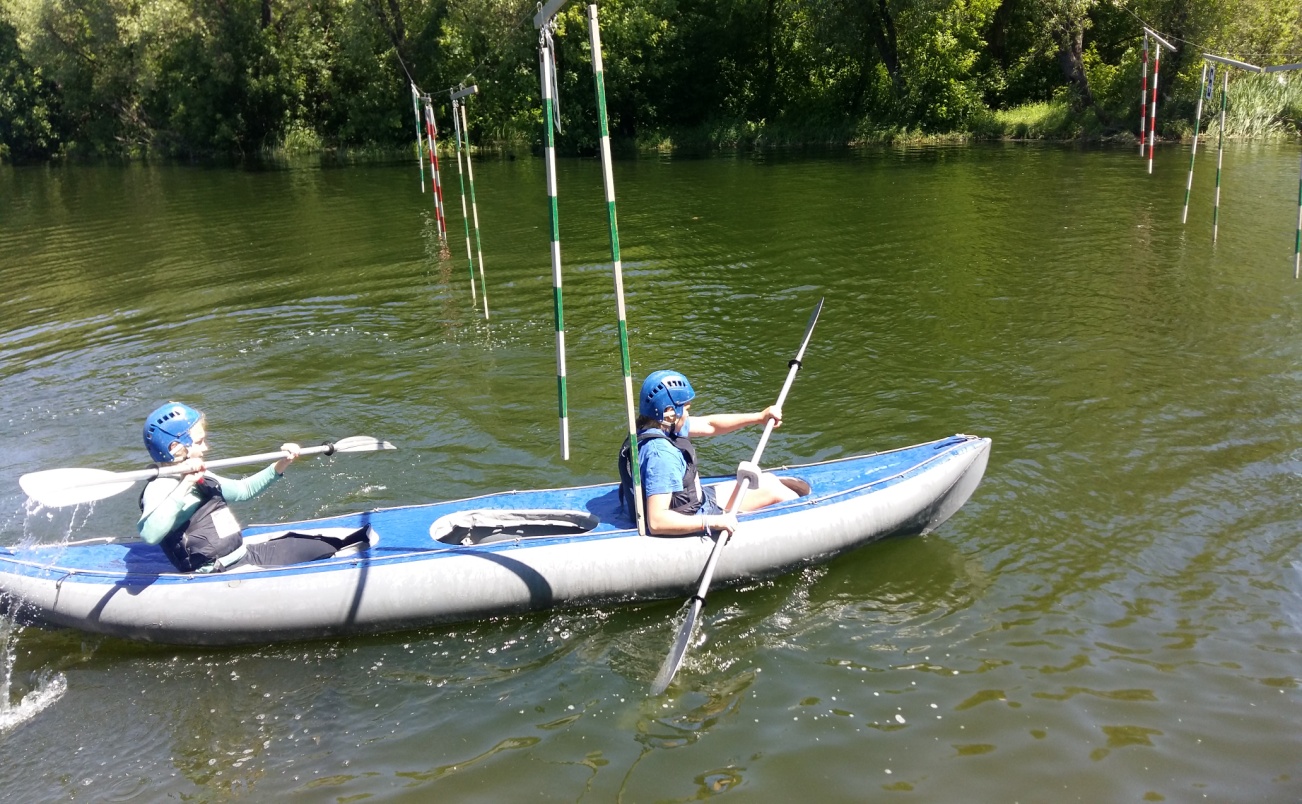 Первенство города по рафтингу.  г. Старый Оскол, река Осколец -3 июня  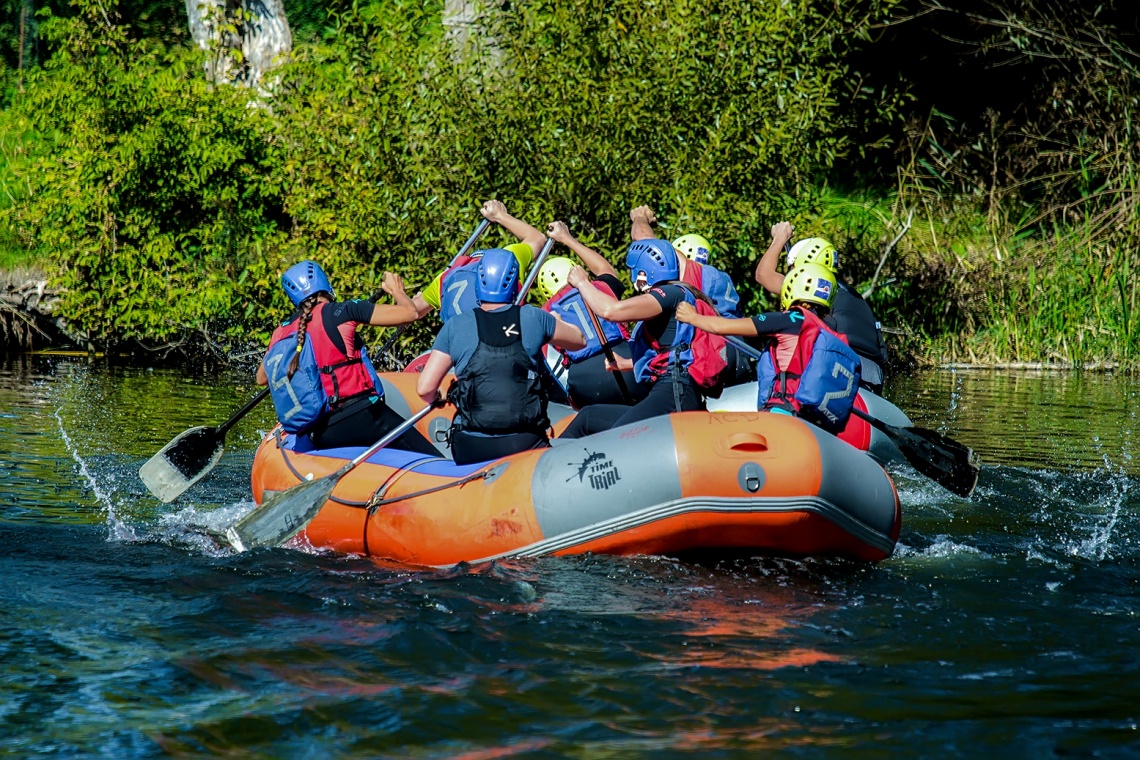 Всероссийские соревнования «Кубок Черноземья» по рафтингу. Липецкая область, река Сосна  - 9-12 июня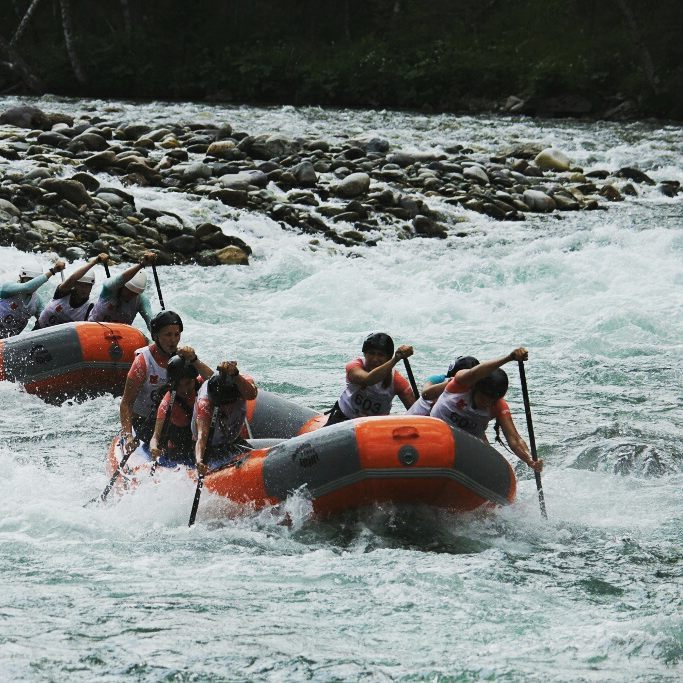 Первенство России по рафтингу. Республика Карелия, река Шуя- 19-22 июня.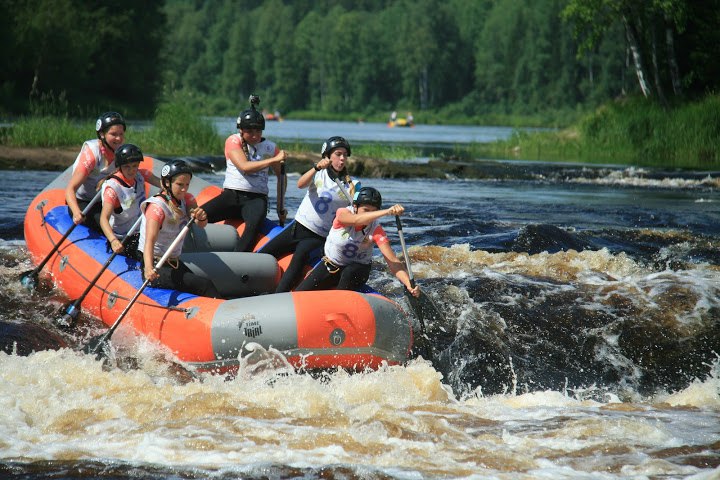 ИюльЧемпионат и первенство Европы по рафтингу. Словакия г.Братислава, река Дунай – 2-7 июля.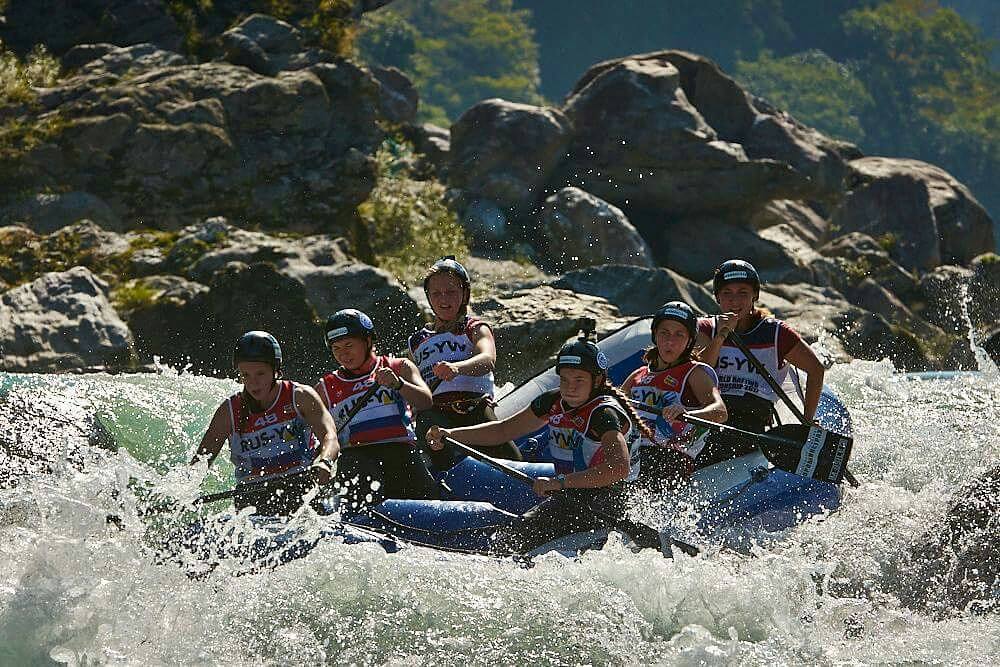 Сплав по реке Оскол -7- 8 июля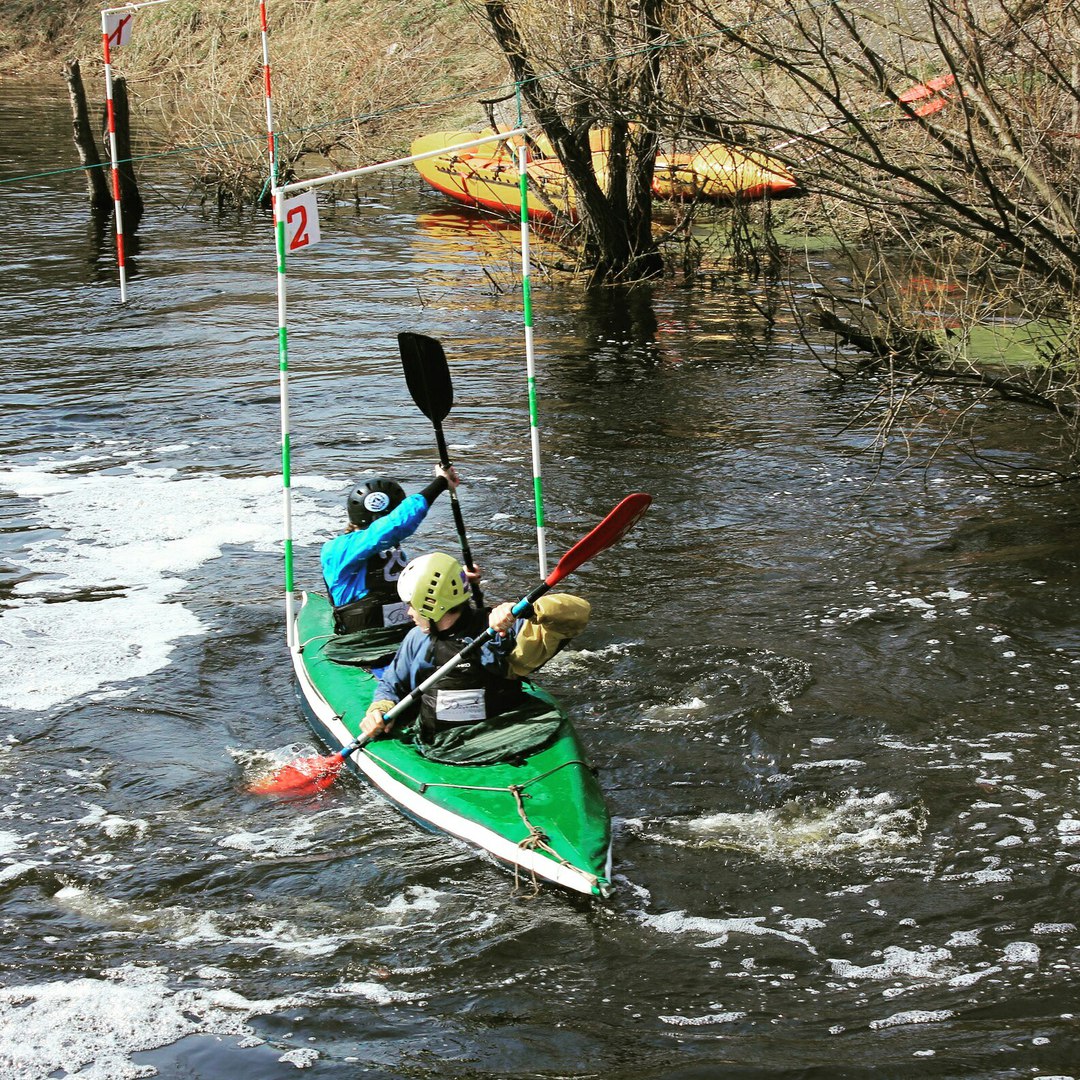 Сплав по реке Оскол -21-22 июля.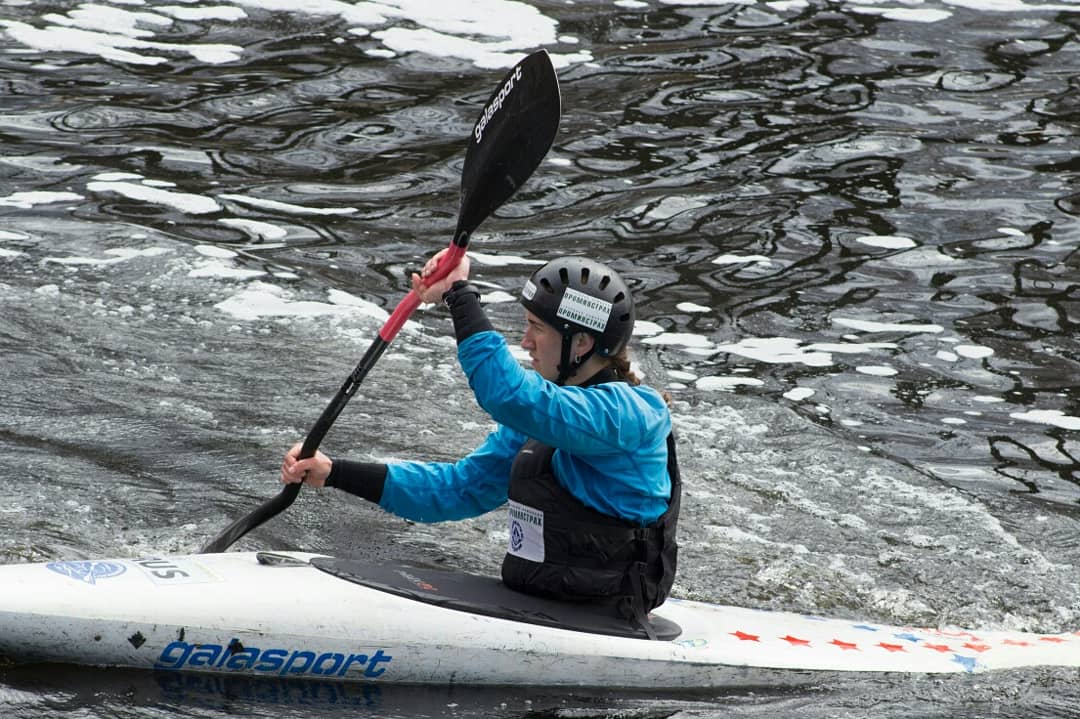 АвгустЧемпионат города по рафтингу. г.Старый Оскол, река Осколец  - 19 августа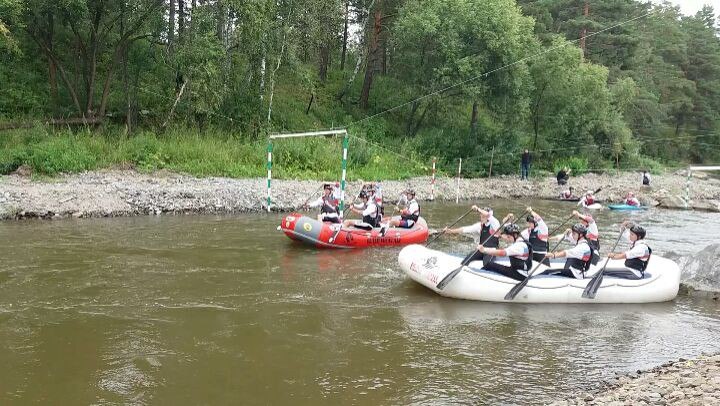 Всероссийские соревнования по рафтингу. Республика Алтай, река Катунь – 23-28 августа.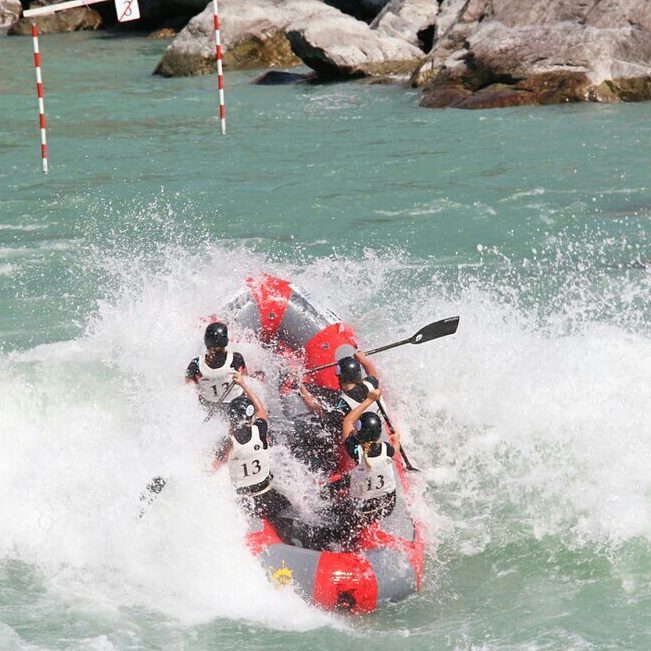 